Консультация для родителейДомашний оркестр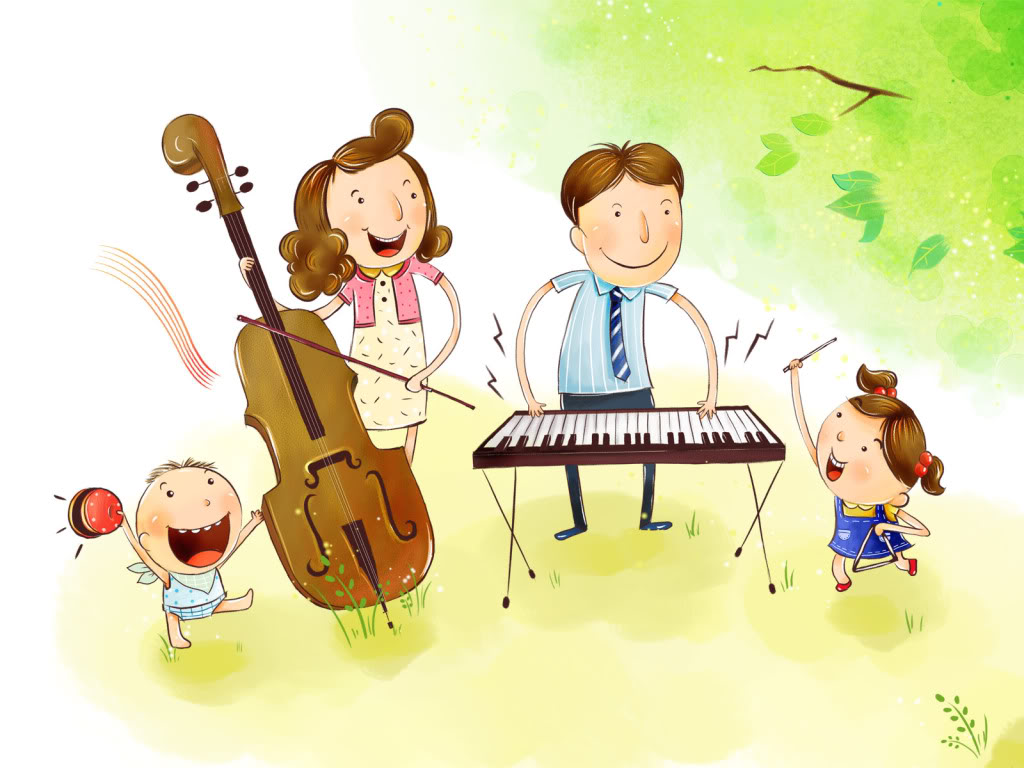      Замечено, что дети очень любят музыкальные игрушки. С  их помощью музыка проникает в быт семьи. Как же правильно их использовать дома?    Дети хорошо чувствуют эмоциональную выразительность музыки, понимают красоту звуков. Родителям необходимо помогать развитию музыкальных способностей ребёнка  не только на музыкальных занятиях, но и с помощью музицирования дома.     Взрослые могут исполнять знакомые для детей мелодии, а дети слушать. Постарайтесь выбрать мелодию, где нет больших интервалов и скачков, исполняйте в медленном темпе, чтобы ваш ребёнок мог следить за вашим исполнением. Ребёнок может присоединиться к вам, а затем попробовать исполнить мелодию самостоятельно. Самостоятельная музыкальная  деятельность развивает музыкальные и творческие способности дошкольника.Перечень музыкальных игрушек: колокольчики, погремушки, музыкальная шкатулка, шарманка, барабан, бубен, дудочка, металлофон, гармошка ,деревянные ложки ит.д.Кухонная посуда тоже может стать музыкальным инструментом.Ложки, лучше взять деревянные, ударять ими в нужном ритме об ладонь.Кастрюля, верх которой туго обтянут плотным полиэтиленом, может стать барабаном.Алюминиевая кастрюля, по дну которой можно не сильно бить ковшиком или ложкой.Если вам нравится экспериментировать, то попробуйте  подыграть себе;- на стаканах,- тёрке,- тарелках,- крышках от кастрюль и т.д.                                         Подготовила: муз рук. Герасимова Ж.Н.